Construis un MurPre-braille | OrientationDévelopper la motricité fine, reconnaître les relations spatiales et accroître la connaissance de l'alignement des briques pour construire un mur.10 min 1 participant(s)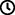 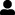 Jouons !Complète le mur en ajoutant une brique au-dessus de chaque brique, en construisant un mur plus haut de gauche à droite.Participe à une séance de jeu libre! Préparation1 plaque16 briques 1 bolFaire une ligne horizontale avec 8 briques placées horizontalement, en commençant dans le coin supérieur gauche, comme fondation pour le mur.Placer les 8 autres briques dans le bol. Pour bien réussirExpliquer que le mur doit être droit, avec toutes les briques dans la même direction. Suggérer une exploration tactile le long du mur pour assurer un bon alignement.Variations possiblesModifier la hauteur et/ou la longueur du mur.Pré-construire un modèle de mur sur la plaque.Utiliser un chronomètre. Jeu avec des camarades : “Qui va faire le mur le plus grand ? Qui veut construire avec moi ?”.Les enfants vont développer ces compétences holistiques Physique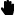 Utiliser et donner des représentations de lieuxCoordonner plusieurs aptitudes motrices en une seule activité Créatif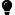 Adapter un projet en fonction des contraintes et des observateurs Cognitif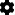 Reconnaître les relations spatialesLe saviez-vous ?Prendre l’habitude d’aller de gauche à droite et de haut en bas permet d’acquérir le sens de la lecture et de l’écriture.Lorsque les enfants sont engagés, ils se lancent dans une activité d’apprentissage, souvent en réfléchissant à des moyens d’enrichir l’expérience et d’aller encore plus loin dans l’activité.L’apprentissage par le jeu comprend le jeu libre ou volontaire, le jeu guidé, le jeu de construction, le jeu collaboratif, le jeu physique et le jeu numérique, entre autres. 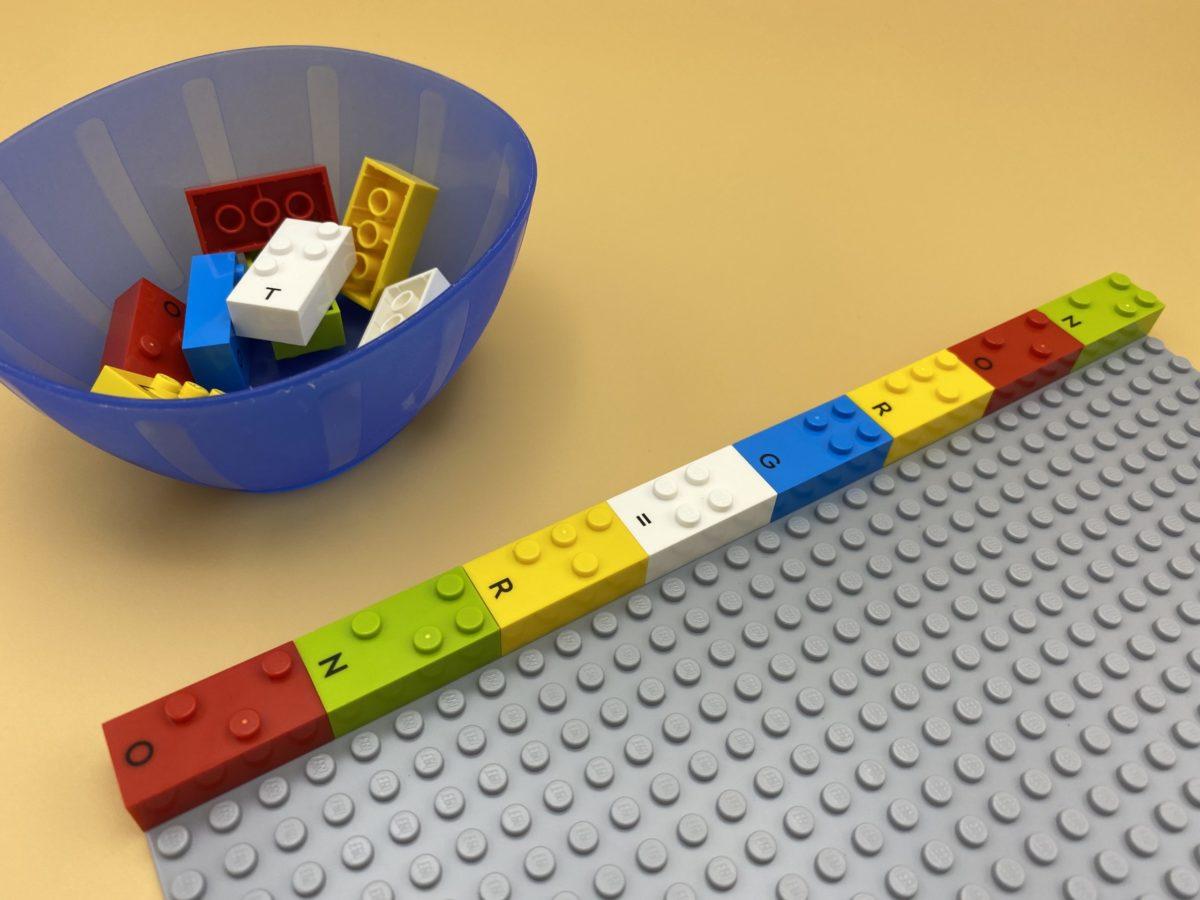 